専攻・コース等申請書志望する専攻・講座・コースに○を付け、指導希望教員名をご記入ください。該当欄に〇を付け、ご回答ください。（福祉共創マネジメント専攻志願者で、オンライン口述試験時に画面共有を希望する場合は「する」に○を付してください）７月期受験者のみ、ご回答ください。（心理学専攻臨床心理学講座は、後期入学者を募集いたしません）後期入学希望については、出願前にアドミッションセンター（03-3411-5154）に必ずお問い合わせください。（専攻に確認をとります）プロジェクタ使用について口述試験において、プロジェクタ使用を希望する受験者は、以下の内容を必ず確認し、準備してください。口述試験会場でPCと接続可能な形状はVGA（RGB　アナログ接続）もしくはHDMI（タイプA）のみとなります。※対応している接続部の形状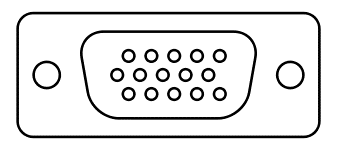 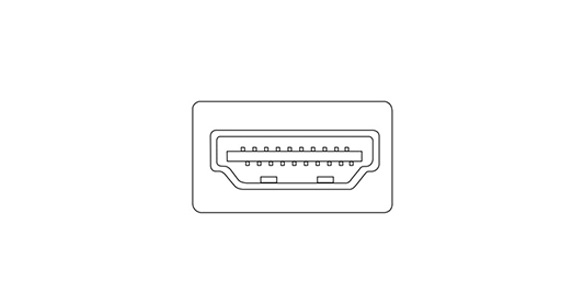 （VGA）			　　（HDMIタイプA）口述試験開始前に接続確認を各自で行いますが、この形式に合わないPCの場合は、変換ケーブルをご持参の上、接続してください。VGAおよびHDMI以外の接続については対応いたしかねます。接続できない場合に備えて発表用プリントをご用意ください。PCの貸出はしません。氏　名入試種類社会人入試志望専攻・課程・領域・講座・コース志望専攻・課程・領域・講座・コース志望専攻・課程・領域・講座・コース志望専攻・課程・領域・講座・コース志望専攻・課程・領域・講座・コース○記入欄指導希望教員福祉社会・経営研究科福祉共創マネジメント専攻福祉社会・経営研究科福祉共創マネジメント専攻修士課程文学研究科文学言語教育専攻博士前期課程日本文学語学領域日本文学語学領域文学研究科文学言語教育専攻博士前期課程英米文学語学領域英米文学語学領域文学研究科文学言語教育専攻博士前期課程日本語教育学領域日本語教育学領域文学研究科文学言語教育専攻博士前期課程英語教育学領域2年制コース文学研究科文学言語教育専攻博士前期課程英語教育学領域英語教育専修コース（1年制）文学研究科文学言語学専攻博士後期課程日本語日本文学領域日本語日本文学領域文学研究科文学言語学専攻博士後期課程英語英米文学領域英語英米文学領域文学研究科文学言語学専攻博士後期課程言語教育学領域日本語教育講座文学研究科文学言語学専攻博士後期課程言語教育学領域英語教育講座生活機構研究科生活文化研究専攻修士課程2年制コース2年制コース生活機構研究科生活文化研究専攻修士課程1年制コース1年制コース生活機構研究科心理学専攻修士課程臨床心理学講座臨床心理学講座募集はありません募集はありません生活機構研究科心理学専攻修士課程心理学講座心理学講座生活機構研究科福祉社会研究専攻修士課程生活機構研究科人間教育学専攻修士課程生活機構研究科環境デザイン研究専攻修士課程建築環境系研究コース建築環境系研究コース生活機構研究科環境デザイン研究専攻修士課程プロダクト系研究コースプロダクト系研究コース生活機構研究科環境デザイン研究専攻修士課程ファッション系研究コースファッション系研究コース生活機構研究科環境デザイン研究専攻修士課程デザイン企画研究コースデザイン企画研究コース生活機構研究科生活科学研究専攻*修士課程食・栄養コース食・栄養コース生活機構研究科生活科学研究専攻*修士課程実践栄養コース実践栄養コース生活機構研究科生活機構学専攻博士後期課程生活文化研究領域生活文化研究領域生活機構研究科生活機構学専攻博士後期課程人間社会研究領域人間社会研究領域生活機構研究科生活機構学専攻博士後期課程生活科学研究領域生活科学研究領域口述試験時にプロジェクタを使用しますか注意： PCと対応するケーブルをご持参ください。次頁必読するしない後期入学を希望するしない